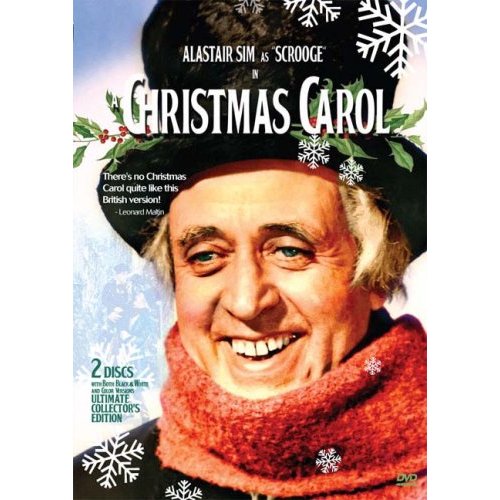 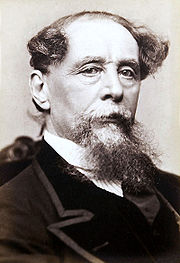 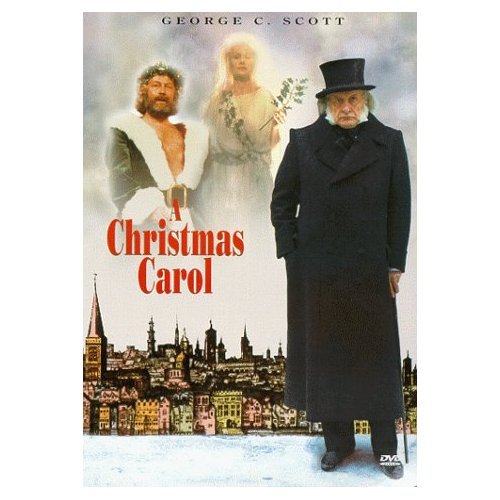 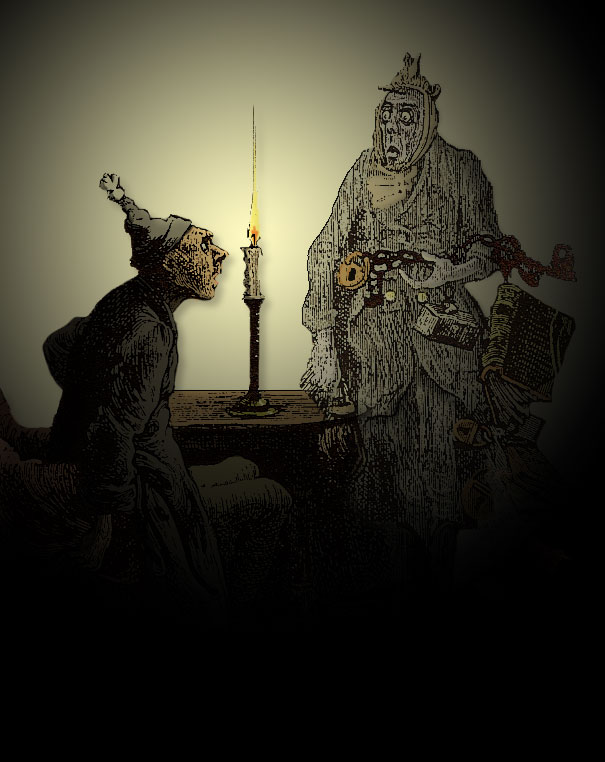 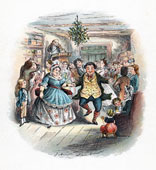 A Christmas Carol Dinner MenuAppetizerINDIVIDUAL (Choose 1 of 2)1. Obituary: What should Dickens be known for?   OR2.  Create a fine art piece representative of Victorian culture.COLLABORATIVE (Choose 1 of 2)1. Group performance piece demonstrating significant aspects of Victorian culture.  OR2. Group develops Parliamentary proposal to address social problems of Victorian period.Soup & Salad1.  Unit Map AND2.  Word Play (Vocabulary)Main CourseINDIVIDUAL (Choose 1 of these options if you plan to complete the unit project on your own.)1. Interactive technological  presentation related to a theme or characterizations in the text .  OR2. Rewrite a scene from the text with a character from a contemporary TV show as the main character. OR3. 3-D Artifact with presentation. COLLABORATIVE TEAMS  (Choose 1 of the options if you plan to complete the unit project as part of a group.)1. Create a PhotoVoice project focusing on themes or characterizations in the text. OR2. Produce and present a video of one scene from the book to our class.  OR3. Produce and perform a theatrical or musical sketch of one scene from the book.  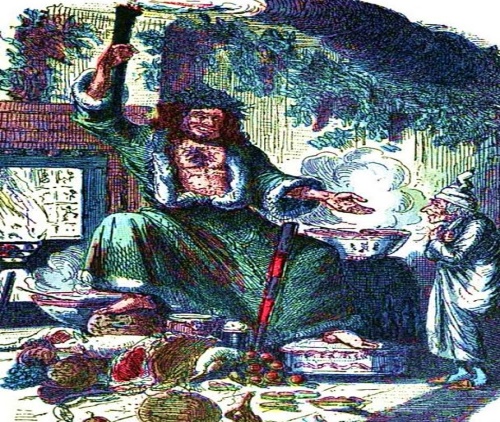 Specials:  Choose a Quiz OptionQUIZ 1:  4 Essay Questions.   ORQUIZ 2:  40 Multiple Choice Questions.Side OrdersChoose one from among the individual and paired options.INDIVIDUAL 1. Illustrated timeline of novel and literary significance of these events.  2. Primary source documents: read 2 related to Victorian era themes addressed in Dickens' book and answer corresponding questions.PAIRED1. Interview character and present to class.2. Create a poster or Power Point presentation which illustrates 4 figurative devices used in ACC.Dessert (optional extra credit)1. Journal Check--If you keep a reading journal, I will read and evaluate it for extra points if you offer insight and engage critically, intellectually, and reflectively with the text. 2. Socratic Seminar--Earn extra points if you participate by adding thoughtfully, reflectively, and intellectually to the process.Bon Appétit!